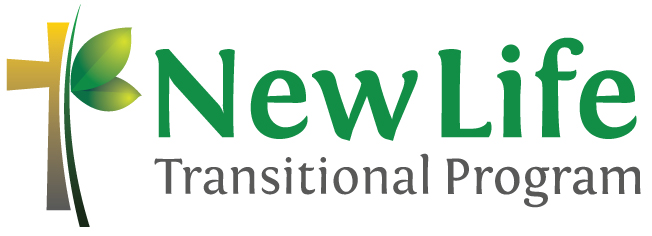 Application for Program ParticipationDate: _____________________     Have you ever been a client of the New Life Pregnancy Center?		Yes		NoHave you ever participated in the New Life Transitional Program?		Yes   	  	NoHow did you find out about New Life Transitional Program?  Friend		Family	Phone Book		Website	Program Brochure		AgencyChurch	Pregnancy Center	   Past/Current Client	Other ______________________________IMPORTANT INSTRUCTIONSIt is very important that you, as the applicant, answer all questions with accurate information.  We will ask you about your citizenship and immigration status, and for your social security number.  All information you provide on this application will be kept strictly confidential and not released or shared with any outside parties.  The information you provide will be used to: verify identity, verify income, and assess compliance with program guidelines.General InformationName: _______________________________________ Cell Phone #: _______________________________Home Phone #: _______________________________ Other Phone #: ______________________________Address: _________________________________________________________________________________City: ___________________________ State: ___________________ Zip Code: _______________________Current address is a:  _____ Shelter	     _____ Residential Treatment	 	_____ Private Home  _____ Other - if other, please explain: _______________________________________________________Email: ___________________________________________________________________________________Date of Birth: _____________________________		SS#: _____________________________________	Marital Status:	Single		Married	Separated	Divorced  If divorced or separated, please give dates and describe past/current situation: ______________________________________________________________________________________________________________________________________________________________________________________________________________________________________________________________________________Are you currently living with any adults (relationship or not)?	Yes		NoIf yes, then who are you living with? _________________________________________________________Religious Preference: ______________________________________________________________________Spiritual Beliefs: ___________________________________________________________________________Church you attend: ________________________________________________________________________Are there any circumstances in your life that ABCS should be aware of?Domestic Violence		Parole			Probation		Restraining Orders	Other: _______________________________________________________________________ PO’s Name and Phone #: _______________________________________________________If applicable, please list ALL arrests, convictions, sentences, previous incarcerations, and/or your probation history.  Include dates and locations: ________________________________________________________________________________________________________________________________________________________________________________________________________________________________________________________________________________________________________________________________________________________________________Employment InformationEmployer: ________________________________________________________________________________Position Held/Responsibilities: _____________________________________________________________Supervisor: _________________________________ Employer Phone #: ____________________________May ABCS contact your employer?	Yes		No	If no, please explain _______________________________________________________________________Hours/Week: ___________________________	Employed there since: ___________________________ If married, is your spouse employed?	Yes 		No Spouse’s Name: ____________________________________________ Date of Birth: __________________Spouse’s Employer: ________________________________________________________________________Phone # for Spouse’s Employer: _______________________ Employed there since: _________________Are you legally able to be employed in the United States of America?          Yes          NoWork ExperiencePlease list ALL of your previous jobs, work skills used/learned during your employment, and estimated time at that job.  We will NOT be contacting these employers; we just want to get an accurate picture of your skill set.Dependents Information (Please fill out if you have children)Women OnlyAre you currently pregnant?	Yes		No		Unsure(If unsure, a pregnancy test is required for verification.)If pregnant, are you currently receiving prenatal care?		Yes		NoName of Physician: ____________________________________ Phone #: ___________________________If yes, how far along are you? ________________________ Estimated Due Date: ____________________Have you been pregnant before?		Yes		No		Total # of Pregnancies: _________ Have you ever had a miscarriage?	Yes		No		How many? __________________Have you ever had an abortion?          	Yes		No   		How many? __________________How far along? ___________________________   Type: _________________________________________ Have you received counseling for any miscarriages or abortions?		Yes		No Men and WomenIf separated, is the father/mother of your children involved?  		Yes		No  Do you currently have full custody of all your children?			Yes		NoIf no, do you have full custody of any of your children?			Yes		NoWhat are the names of the children you have full custody of? ____________________________________________________________________________________________________________________________________________________________________________________Do you currently have partial custody of any of your children?		Yes		NoIf so, what are the names of the children you have partial custody of? ____________________________________________________________________________________________________________________________________________________________________________________Do you currently not have custody of any of your children?			Yes		NoIf so, what are the names and ages of the children you DO NOT have custody of?____________________________________________________________________________________________________________________________________________________________________________________Please describe any shared custody or no custody situations:____________________________________________________________________________________________________________________________________________________________________________________________________________________________________________________________________________________________________________________________________________________________________________________________________________________________________________________________________________________________________________________________________________________________Please list the names and birthdates of the child(ren) living with you part or full time.Are any of your children currently involved with DCS?		Yes		NoIf DCS is involved, please provide your DCS case worker’s information:Name: _________________________________________	Phone #: _________________________________Have any of your children ever had a history with DCS?  If so, please explain:______________________________________________________________________________________________________________________________________________________________________________________________________________________________________________________________________________Do any of your children have any special circumstances that we should be aware of?________________________________________________________________________________________________________________________________________________________________________________________________________________________________________________________________________________________________________________________________________________________________________Housing and Transportation InformationDo you own or rent your residence?		Own		Rent		N/AIs your name on the lease/mortgage of your current residence?		Yes		NoName of landlord or property manager: ______________________________________________________Phone # for landlord or property manager: ___________________________________________________What is your usual method of transportation? _________________________________________________Educational InformationWhat is the highest level of education you have completed?High School			GED			Some College		Graduated from CollegeVocational Training			None of the aboveDo you currently attend school or vocational training?		Yes		NoIf yes, what is the name of the school/program? _______________________________________________May ABCS contact your school?			Yes		No	If no, please explain _______________________________________________________________________Name and phone # for school advisor: _______________________________________________________Current Health ConditionsPlease include any physical and/or mental health conditions and medications prescribed when answering the following questions.Do you have a history with any of the following?Drug Abuse		Alcohol Abuse		Smoking		Mental Health		OtherIf other, please explain: ____________________________________________________________________Are you currently involved with/experiencing any of the following?Drug Abuse		Alcohol Abuse		Smoking		Mental Health		OtherIf other, please explain: ____________________________________________________________________Have you ever been in treatment, or currently in treatment for any of the above?	Yes		No		If yes, what date did you enter? _____________________________________ If yes, please explain what you received/are receiving treatment for: ____________________________________________________________________________________________________________________________________________________________________________________ Date Released: ____________________		Program Completed:		Yes		NoIf no, please explain: _________________________________________________________________________________________________________________________________________________________________Are you currently taking any prescription medications?	Yes		No	Are you currently using medical marijuana?			Yes		NoIs there anything else about you, your family, employment, or financial situation that you would like to share? ______________________________________________________________________________________________________________________________________________________________________________________________________________________________________________________________________________________________________________________________________________________________________________________________________________________________________________________________________________________________________________________________________________________________________________________________________________________________________________________In case of emergency, notify (please provide 3):Name: ________________________________________	Relationship: _____________________________Phone________________________________________	Other Phone: _____________________________Name: _______________________________________	Relationship: _____________________________Phone________________________________________	Other Phone: _____________________________Name: ________________________________________	Relationship: _____________________________Phone_________________________________________	Other Phone: _____________________________Financial InformationPlease explain your current financial situation: __________________________________________________________________________________________________________________________________________________________________________________________________________________________________________________________________________________________________________________________________________________________________________________________________________________________________________________________________Does your monthly income, cash, and bank account balance cover your monthly rent/mortgage, utilities, and other responsibilities?       Yes                   NoAre you currently receiving any of the following? (Please circle)	Child Care Assistance		AHCCCS Medical Insurance		Cash AssistanceDo you have a savings account?		Yes     No  	  If yes, amount currently in account $________Do you have a checking account?		Yes     No  	  If yes, amount currently in account $________Do you have any cash saved?  		Yes	No  	 If yes, amount currently saved $_____________Do you receive or expect to receive money from any of the following: Cash Assistance			Yes		No		Amount $ _______ /monthFood Stamps				Yes		No		Amount $ _______ /monthUnemployment Insurance		Yes		No		Amount $ _______ /monthRelative/Church			Yes		No		Amount $ _______ /monthChild Support			Yes		No	           	Amount $ _______ /monthDisability				Yes             	No                 	Amount $ _______ /monthTribal Money                              	Yes          	No                 	Amount $ _______ /monthSocial Security    			Yes             	No                 	Amount $ _______ /monthRetirement/Pension                 	Yes             	No                 	Amount $ _______ /monthGifts/Loans                                  	Yes             	No                 	Amount $ _______ /monthScholarships, Grants/Loans     	Yes                  No                 	Amount $ _______ /monthGovernment Checks	           	Yes                 	No                 	Amount $ _______ /monthWorkers Comp/Industrial        	Yes                	No                	Amount $ _______ /monthOther                                           	Yes                  No                 	Amount $ _______ /monthGross Monthly Household Income (Totals from above)Employment Income:	Self $_________ /month		Spouse $________ /monthChild Support Received:	Self $_________ /month		Spouse $________ /monthCash Assistance:		Self $_________ /month		Spouse $________ /monthFood Assistance:		Self $_________ /month		Spouse $________ /monthOther:				Self $_________ /month		Spouse $________ /monthTotal Monthly Household Income: $____________________Personal and Professional ReferencesThe New Life Transitional Program seeks out only the most committed individuals who are dedicated to significant, long term life change. For this reason, NLTP requests personal and/or professional references for each applicant. The case manager and/or the statewide program director WILL call and interview each reference listed, so please do not list references who you do not wish to be interviewed. We understand the need for privacy and will make every attempt to maintain the applicant’s privacy during the reference check process.  However, we will not misrepresent who we are or what we do, so do not list individuals if you do not want them to know you are seeking participation in this program.References can be family members, friends, or co-workers as long as you have known them for at least three years.  Please provide at least one family member as a reference. Make sure all the contact information is complete and accurate. Let your references know about your application to the program and tell them to expect our call.  If we are unable to contact one of your references, we will contact you to provide an alternate reference.Name: ______________________________________ Phone Number: ______________________________Address: _________________________________________________________________________________How do you know this individual? __________________________________________________________How long have you known this individual? __________________________________________________ Name: ______________________________________ Phone Number: ______________________________Address: _________________________________________________________________________________How do you know this individual? __________________________________________________________How long have you known this individual? __________________________________________________ Name: ______________________________________ Phone Number: ______________________________Address: _________________________________________________________________________________How do you know this individual? __________________________________________________________How long have you known this individual? __________________________________________________ Name: ______________________________________ Phone Number: ______________________________Address: _________________________________________________________________________________How do you know this individual? __________________________________________________________How long have you known this individual? __________________________________________________General Interview QuestionsPlease answer in detail; you may use an additional sheet of paper if neededWhy are you applying to participate in the New Life Transitional Program? 2.  What do you really like about yourself?3.  What are your strengths?4.  What areas of your life would you like to work on while in this program?5.  On a scale of 1 to 10 (with 1 being the lowest and 10 being the highest), how committed are you to significant, long term life change and why? 6. On a scale of 1 to 10 (with 1 being not successful and 10 being very successful), how successful do you expect to be at maintaining significant life change and why?7.  Why do you think you are where you are in your life? 8. What kind of support system do you have?9.  Is there anything about yourself that was not mentioned that you would like us to know? New Life Transitional ProgramRelease of InformationI, ______________________________________, hereby agree that information about me may be released to ______________________________, an employee of Arizona Baptist Children’s Services.  The information which is released may be verbal or in writing.  I further agree that I will not hold the individual or organization liable for releasing information about me when this release form is provided. A copy of this release may be kept on file for future reference and use.  This release of information form will be in effect for 24 months from the date of my signature.____________________________________________                ____________________Signature                                                                                        Date____________________________________________Printed Name of Applicant___________________________ Date of BirthPlease list any aliases used in the spaces below:________________________________________________________________________________________________________________________________________________________________________________________________________________________________________________________________________________________________________________________By Signing this ApplicationI authorize New Life Transitional Program to contact my current employer to obtain wage information and verify employment. I affirm that the statements made regarding occupants in my home, income, assets, property and all other information is true and correct to the best of my knowledge, and that I have not withheld any information.I authorize New Life Transitional Program to run a background check to verify any existing criminal record.I understand that New Life Transitional Program will contact my references to assess my ability to commit to the program. I understand that New Life Transitional Program will periodically contact my employer to ensure that I am maintaining minimum employment requirements while in the program. I agree to notify the case manager immediately of any changes in employment status.Applicant’s Signature ________________________________________ Date____________Printed Name of Applicant ____________________________________________________Case Manager’s Signature ____________________________________ Date____________Printed Name of Case Manager ________________________________________________Arizona Baptist Children’s ServicesI hereby authorize and release Arizona Baptist Children’s Services, its successors and assigns, to reproduce, circulate and use my likeness and/or my child’s likeness, as well as my recorded statements, for promotion, education, fundraising and advertising in connection with its business. I understand that my action is voluntary and in no way necessary to receive or continue to receive services from the agency.I prefer that: (check one)___ First names only be used___ A fictitious name be used___ No name at all be usedOR ___ I give permission for my full, legal name to be disclosed____________________________________Printed Applicant’s Name ____________________________________Printed Child’s Name____________________________________Printed Child’s Name____________________________________Printed Child’s Name____________________________________Printed Child’s Name____________________________________Printed Child’s Name____________________________________	 ________________Applicant and/or Guardian’s Signature 		DateNew Life Transitional Program Participation AgreementI, _______________________________________ as a participant in the New Life Transitional Program, agree to comply with the requirements and guidelines stated in this agreement.  I understand that my participation in this program may be immediately terminated for non-compliance.  If my privileges for participation in this program are revoked, I understand that I will not receive any further resources New Life Transitional Program. I understand that my participation in this program is voluntary and that I am free to quit the program at any time.  I realize that if I quit the program, I will lose all privileges provided to me by my participation in the program. In the event that I choose to leave the program, I will notify my case manager in writing.___________________________________________           ____________________Applicant Signature                                                         	Date___________________________________________           ____________________Case Manager Signature                                                   	Date___________________________________________           ____________________Statewide Director Signature                                            	DateArizona Baptist Children’s Services1779 N. Alvernon WayTucson, AZ 85712Re: Participant of the New Life Transitional ProgramI, ___________________________________________________ agree to cooperate with Arizona Baptist Children’s Services when asked to do random drug tests, conducted on the premises or at Concentra for drug use screening. The tests will be at the expense of Arizona Baptist Children’s Services. I also understand that if there is suspicion or evidence of my using any drugs or alcohol while I am a participant of the New Life Transitional Program, I will be dismissed immediately from the program and forfeit any further housing allowances._____________________________________________                  __________________Applicant Signature                                                                        Date_____________________________________________		__________________Case Manager Signature						Date_____________________________________________		__________________Statewide Director Signature					Date    New Life Counseling ServicesI, _______________________________________, as a participant in the New Life Transitional Program, agree to comply with the guidelines associated with the New Life Counseling Services as outlined below. Each participant in the New Life Transitional Program agrees to attend counseling sessions provided through New Life Counseling.  Furthermore, participants agree to abide by the following guidelines associated with the New Life Counseling Services:UNEXCUSED or “NO SHOW” APPOINTMENTS – A 24 hour notice is required when canceling or rescheduling an appointment.  If you experience a scheduling emergency, call your mentor as soon as possible. If you do not provide adequate notice or attend your scheduled appointment a $25 fee will be billed to you for the missing appointment. For residency clients this fee will be broken down to a $15 fee and $10 deducted from their earned rent credit. Further appointment with your counselor will be on hold till you pay the fee.  Arriving more than 15 minutes for a scheduled appointment will be considered a “no show” appointment.EXCUSED ABSENCE CLASS FEE – As a participant in the New Life Transitional Program, counseling sessions provided by New Life Counseling Services are considered a class. For all participants in the housing program missed counseling appointments that are excused will result in a $10 deduction from the earned rent credit. ______________________________________________           	________________________Participant’s Signature                                                         	Date______________________________________________		Printed Name______________________________________________           	________________________Case Manager’s Signature                                                   	Date______________________________________________           	________________________Statewide Director’s Signature                                            	Date        Sexual Purity AgreementI, _______________________________________, as a participant in the New Life Transitional Program, agree to comply with the Sexual Purity Agreement as outlined below. Participant in the New Life Transitional Program agree to adhere to the following standards:Participants will not engage in sexual relations while enrolled in the New Life Transitional Program, with the exception of married couples.Participants living on the New Life Transitional Program property are required to submit a request for approval for ANY overnight guests PRIOR to the guest arriving.NLTP participants may NOT be in a relationship with any other NLTP participants while enrolled in the program. Violation of any of these standards will be grounds for immediate eviction from the New Life Transitional Program property, in which participants will have 48 hours to vacate the property.Violation of any of these standards will be grounds for possible expulsion from the New Life Transitional Program.Please be aware that ABCS is not implementing these guidelines to control your life in any way; we strongly believe that intimate relationships should ONLY be in the context of marriage.  We believe that participating in such behavior would be detrimental to your success in the New Life Transitional Program.I certify that I understand the standards of sexual purity agreement and the requirements to participate in the New Life Transitional Program and agree to adhere to these standards.________________________________________________           ____________________Applicant’s Signature                                                         		Date________________________________________________           ____________________Case Manager’s Signature                                                   	Date________________________________________________           ____________________Statewide Director’s Signature                                                      DateEmployerSkills Learned/UsedTime at JobChild’s Full NameSexDate of BirthName of MedicationReason for this MedicationHow long have you been taking this medication?